Lyžařský výcvik – informace1)Kurzovné se platí ve Sportu 2000 (u prodejny ETA, při platbě získáte    informace o stornopoplatcích) 2) Kurz se koná od 2. – 5. 2. 2016 v době od 13,30 (odjezd od MŠ)                                                                                     do 16,30h (příjezd k MŠ !).3) Můžete využít i vlastní výstroj – podepsanou!4) Děti potřebují vhodné oblečení, rukavice, kuklu nebo čepici bez     bambule. Nedávejte dětem s sebou batůžky s věcmi nebo jídlem.    (V ceně kurzu mají děti malou svačinu a pití).4) Kurz probíhá zpravidla na Miroslavi v Lipové-lázních     dle sněhových podmínek. 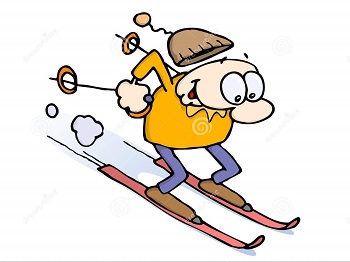 